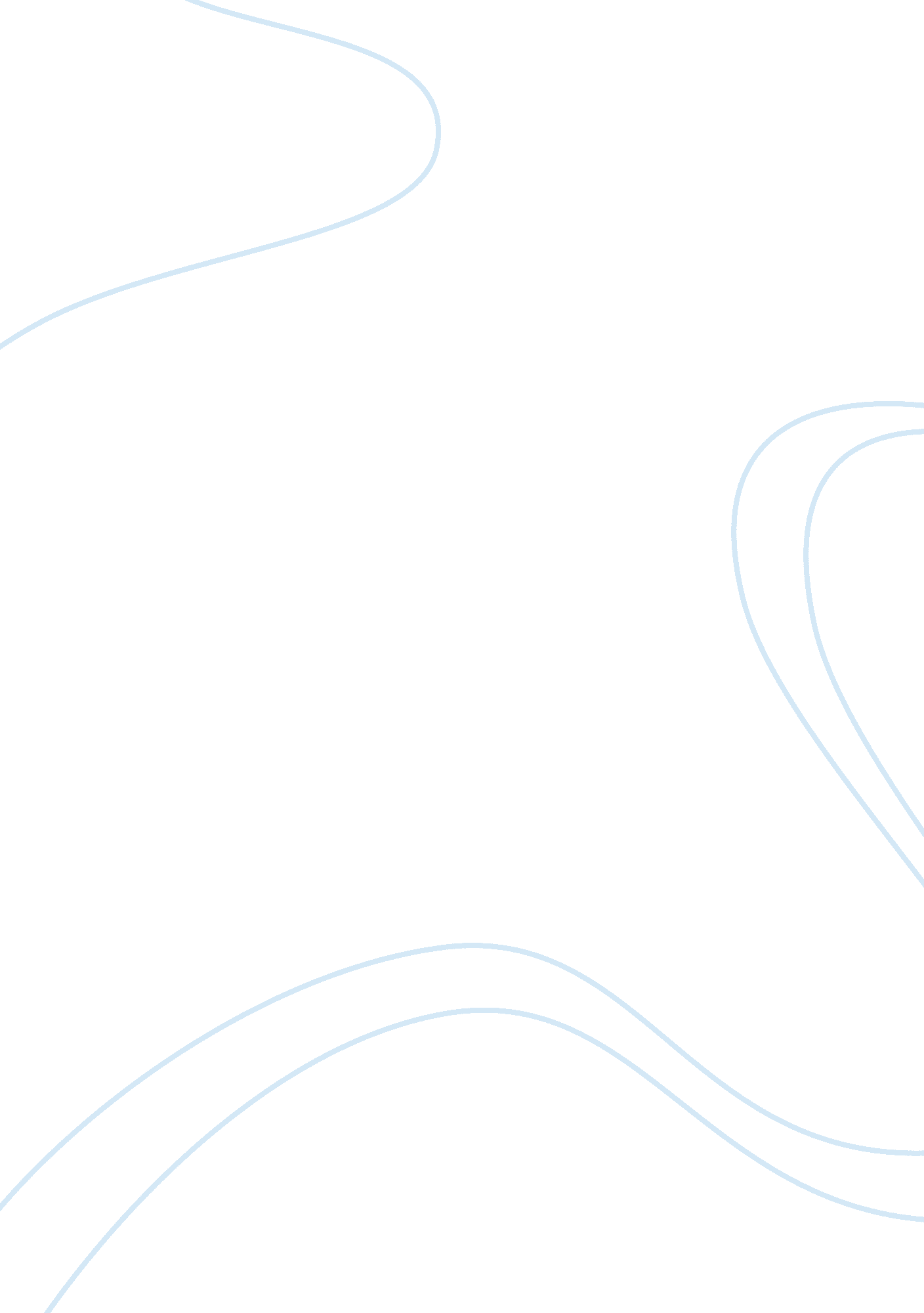 Neural substrate expansion for the restoration of brain functionHealth & Medicine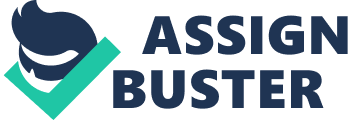 Introduction Damage to the brain can have devastating effects on an individual’s life, ranging from the inability to interact with the world to the dissolution of the identity of self. While the potential of natural neuroplasticity mechanisms is often overlooked ( Cramer et al., 2011 ; Chen et al., 2014 ), it is nonetheless a matter of fact that the regenerative capacity of the central nervous system (CNS) is limited, and recovery from disabling deficits is often incomplete. This problem has motivated widespread efforts to develop techniques for restoring neurological function, including independent voluntary movement and cognition. Broadly speaking, restorative interventions for the damaged brain fall into two categories: (1) optimization of brain network performance; and (2) expansion of nervous system substrate. Examples of the former include plasticity-based therapies ( Nahum et al., 2013 ), deep brain stimulation ( Mayberg et al., 2005 ; Follett et al., 2010 ), cortical stimulation ( Plautz et al., 2003 ), and emerging optogenetic approaches ( Zhang et al., 2007 ; Liu et al., 2012 ). These therapies are likely to be most effective in relatively healthy brains, in which modulation of existing networks is adequate to produce the desired outcome ( Schiff et al., 2007 ; Nouri and Cramer, 2011 ). When the brain has incurred significant injury, however, it is unclear whether modulation of brain circuits alone can lead to acceptable levels of neurological recovery. Neural substrate expansion, in which new elements that can increase computational capacity are integrated into the host brain, is perhaps a more suitable therapeutic alternative in these more severe cases. Theoretically, this avenue of research holds immense potential for restoring and even enhancing brain function ( Serruya and Kahana, 2008 ; Serruya, 2015 ), and the clinical translation of this concept could transform the prospects of patients suffering from congenital brain defects or acquired brain damage. In recent years, both biological ( Arvidsson et al., 2002 ; Gaillard et al., 2007 ; Niu et al., 2013 ; Michelsen et al., 2015 ) and electronic ( Berger et al., 2011 ) substrates for repair have received attention. A common theme across the majority of these approaches is that they are performed in situ with respect to the brain, whether it is the injection of cells or viral vectors or the placement of electrode arrays. Directly interfacing with the brain is straightforward but has substantial limitations, including the inherent fragility of the brain and the restricted set of laboratory techniques that can be applied in the in vivo environment. We contend that future attempts to expand the substrate of the brain will need to make greater use of the in vitro setting in order to fully develop the exciting potential of this idea. Specifically, we hypothesize that substrate designed to incorporate features of normal brain structure will have the greatest chance of integrating into and restoring the function of brain networks. In this article, we will review the recent progress in the field of brain substrate expansion, define the obstacles hindering further gains, and explore how taking advantage of neural tissue engineering, stem cell biology, and neural interface techniques in the laboratory can accelerate progress in this arena. Theoretical Basis of Brain Substrate Expansion Destruction of brain tissue impairs cerebral function by disrupting computation and connectivity . Damage to gray matter reduces the number of computational processing units, such as cortical columns, that are available for transforming convergent inputs into patterned divergent outputs while injury to gray and white matter disrupts connectivity, hindering the flow of information within and among computational centers. Both types of impairment, which often occur simultaneously, diminish the global computational capacity of the brain. It is generally the case that a larger spatial volume of brain damage correlates with worse recovery and poorer long-term outcome, although the degree of dysfunction also depends on the specific brain region where a given volume of tissue has been lost and individual heterogeneity factors that are not yet understood ( Follett et al., 2009 ; Ius et al., 2011 ; Nouri and Cramer, 2011 ; Riley et al., 2011 ). With these considerations in mind, one approach for restoring brain function after injury is to expand the neural substrate available to the brain for computation ( Serruya and Kahana, 2008 ; Serruya, 2015 ). This strategy is based upon the assumption that the human brain is capable of recognizing additional substrate and incorporating it into the functioning of native networks. A variety of evidence suggests that this hypothesis could be true. After transplantation into injury cavities in the brain, fetal cortical grafts survive robustly and integrate with adjacent brain tissue ( Girman and Golovina, 1990 ; Gaillard et al., 2007 ; Santos-Torres et al., 2009 ). These grafts can adopt appropriate brain function, such as receptive fields in visual cortex ( Girman and Golovina, 1990 ). It has also been shown that an electronic implant can artificially connect different areas of the brain and induce stable changes in neuronal output ( Jackson et al., 2006 ) and that cortical neuron cultures can form closed feedback loops with computer systems ( Bakkum et al., 2008 ; Pizzi et al., 2009 ). Finally, cortical function can “ spread” to areas of the brain whose own function has been vacated as a result of amputation ( Elbert et al., 1994 ; Qi et al., 2000 ) or deafferentation ( Pons et al., 1991 ). Such findings emphasize the inherent plasticity of the brain and the essential role it would play in any neural substrate expansion paradigm. Two philosophies dominate the literature to explain how neural substrate expansion could improve brain function. Traditionally, brain function has been described in a modular manner, in which each anatomical region is linked to a particular function. Under this framework, neural substrate expansion would be predicated on the addition of discrete “ brain modules” for specific purposes, much in the same way that computer processing cores can be dedicated to certain tasks. Recently, a more nuanced view has emerged that attributes brain function to spatially distributed and temporally dynamic neural networks ( Bassett and Bullmore, 2009 ; Duffau, 2015 ). This connectionist understanding of the brain implies that neural substrate expansion strategies should focus as much on the restoration of the “ edges” of the connectome (i. e., white matter connections) as on the “ nodes” (i. e., gray matter computation centers). Defining strategies for restoring specific brain functions with new substrates requires an understanding of how the brain naturally reorganizes after injury, including patterns of adaptive and maladaptive plasticity. The extensive literature on post-injury plasticity mechanisms is beyond the scope of the current discussion but has been reviewed elsewhere ( Keyvani and Schallert, 2002 ; Cramer et al., 2011 ; Nahum et al., 2013 ; Chen et al., 2014 ). Current Examples of Brain Substrate Expansion Although not typically described in such terms, several neuro-restorative techniques currently under investigation fit the description of brain substrate expansion. Both biological and electronic approaches have been studied, almost all of which involve primarily direct manipulations of the brain. We will briefly review this work and discuss some of the obstacles that have impeded greater success and clinical translation. Biological Approaches Cellular methods for expanding brain substrate have been studied for the past two decades using either endogenous or exogenous sources of neurons. Neurogenesis occurs in the adult mammalian brain in the subventricular zone (SVZ; Doetsch et al., 1999 ; Curtis et al., 2007 ; Sanai et al., 2011 ) subgranular zone of the hippocampal dentate gyrus ( Eriksson et al., 1998 ), and perhaps other areas ( Ernst et al., 2014 ; Feliciano et al., 2015 ). The generation of neurons in canonical sites of neurogenesis (i. e., the SVZ and dentate gyrus) is upregulated in the setting of brain insults, including traumatic brain injury ( Yu et al., 2008 ; Thomsen et al., 2014 ) and stroke ( Arvidsson et al., 2002 ), and it has been postulated that brain circuits could be repaired by capitalizing on this natural phenomenon. Recently, several groups have converted cerebral astrocytes into neurons in vivo via directed viral transduction ( Niu et al., 2013 ; Magnusson et al., 2014 ), demonstrating the feasibility of transdifferentiation as a means of expanding the endogenous neuron pool. These induced neurons persist for several months in rodent models and integrate into local networks. In terms of exogenous neuronal sources, the majority of transplantation studies have employed the injection of suspensions of neural lineage cells, including neural progenitors ( Kelly et al., 2004 ; Jensen et al., 2013 ) as well as mature neurons ( Czupryn et al., 2011 ; Weick et al., 2011 ). This approach inherently results in a disorganized arrangement of new neurons. Nonetheless, transplanted cells survive and functionally integrate into local host networks. With the introduction of induced pluripotent stem (iPS) cell-derived cortical neurons into the neonatal ( Espuny-Camacho et al., 2013 ) and adult ( Michelsen et al., 2015 ) mouse brain, long axons project to appropriate targets over time. Moreover, engrafted cells assume rudimentary cortical functions such as visual receptive fields in the adult brain ( Michelsen et al., 2015 ). Fewer studies have examined the transplantation of neural tissue with a pre-formed structural or network architecture. As discussed previously, fetal cortical grafts exhibit a significant degree of survival and host integration in vivo ( Girman and Golovina, 1990 ; Gaillard et al., 2007 ; Santos-Torres et al., 2009 ), but ethical concerns have curtailed the pursuit of this technique as a translatable clinical therapy, especially in the United States. Only one example of transplantation of engineered neural tissue has been published thus far. Small networks of hippocampal neurons grown on colloidal beads in vitro were delivered into the hippocampus of young adult rats ( Jgamadze et al., 2012 ). The transplanted neurons migrated away from the beads and dispersed throughout the hippocampus, extending processes that formed functional connections with the host. Despite the successes outlined above, several factors have limited additional progress in developing biological approaches to brain substrate expansion. Stem cells are better able to withstand the hostile environment of damaged brain than differentiated neurons, but it is difficult to direct the differentiation of neural precursors, either endogenous or exogenous, into the desired neuronal sub-types in vivo . While current substrate expansion approaches result in significant numbers of neurons, they may not provide adequate biomass and support cells (e. g., glia and endothelial cells) to reconstitute large human brain defects. Beyond matters of neuron numbers, the functional significance of these new neurons is unclear. There are abundant examples of new neuron integration with local circuits. However, evidence that this neural substrate contributes to the function of large-scale native networks is sparse ( Czupryn et al., 2011 ; Michelsen et al., 2015 ). Although this deficiency could be the result of a lack of experimental emphasis or suitable models, it may be that these biological strategies for neural substrate expansion lack the fundamental organization to support complex brain function. The highly precise architecture of the brain, at the scale of microscopic structure and network-level connections, dictates the function of the brain in both the healthy and diseased states ( Bassett and Bullmore, 2009 ; Stoner et al., 2014 ). For example, cortical columns, whose function relies upon the precise connectional relationships among neurons in different layers, are thought to drive computational activity within the cerebral cortex ( Buxhoeveden and Casanova, 2002 ; Meyer et al., 2013 ). Other than fetal cortical grafts, all of the biological approaches are characterized by a relatively random distribution of new neural elements within the brain. Moreover, the axonal projections of new neurons may be too few to support the degree of reconnection among different brain regions necessary to restore function. Electronic Approaches In the realm of man-made devices, true examples of brain substrate expansion are more limited. These neural interfaces fall into the broad categories of devices that perform computational tasks and relay systems that facilitate communication between spatially distinct neural tissues. A second class of interfaces promotes the ability of the brain to interact with the external world. These devices, which include sensory modality replacements and conventional brain-machine interfaces (BMIs), are not designed to restore the function of a damaged brain; in fact, they typically require an intact brain for optimal usage. Nevertheless, they share similar technologies and obstacles with electronic brain substrates and thus will also be briefly surveyed. The hippocampal prosthetic pioneered by Deadwyler, Hampson, and Berger is a well-documented example of an electronic substrate that seeks to reproduce cerebral computational activity. Using a multi-input/multi-output nonlinear model to predict hippocampal outputs based on monitored inputs, a device simulates basic hippocampal function by delivering appropriate stimulation to hippocampal output regions ( Berger et al., 2011 ). This interface appears to improve memory encoding in an intact animal as well as recover of memory function when the native hippocampus has been compromised by pharmacological inhibition of synaptic transmission. Similar prosthetics have been constructed to simulate prefrontal cortex ( Hampson et al., 2012 ) and cerebellar activity ( Herreros et al., 2014 ). While these studies are promising proofs of concept, they are based upon experimental tasks that may not generalize to natural animal behavior and often do not have a direct human behavioral correlate. Electronic devices emulating neural circuits that produce naturalistic human behavior and cognition have not yet been created. Other interface systems have replicated the function of axonal pathways. In a non-human primate model, an electronic neural implant capable of autonomous recording and stimulation enabled the synchronization of neural activity from two discrete cortical regions, resulting in the reorganization of motor output representations ( Jackson et al., 2006 ). This implant enabled the transmission of information between different brain structures and supported network computational activity, the essential functions of white matter tracts. The same relay strategy has been adapted to connect the brain directly to muscles in the upper extremity as a strategy to bypass spinal cord or peripheral nerve injuries ( Moritz et al., 2008 ). These studies recreated naturally existing nervous system pathways, but more recent investigations have sought to develop artificial neural connections. Patterns of sensorimotor ( Pais-Vieira et al., 2013 ) and memory ( Deadwyler et al., 2013 ) information recorded from the brains of trained “ donor” animals have been transferred to naïve “ recipient” animals via electrical stimulation, leading to improved performance on behavioral tasks in the absence of training in the recipient animals. Similarly, several groups have raised the possibility of transferring data between human test subjects using non-invasive modalities such as scalp electroencephalography (EEG) and transcranial magnetic stimulation (TMS; Grau et al., 2014 ; Rao et al., 2014 ). In these brain-to-brain interfaces, it has been suggested that healthy brains could serve as computational substrate and data sources for damaged brains or that complex tasks could be performed using the summed computational capacities of multiple brains ( Pais-Vieira et al., 2015 ). With regards to sensory modality replacements, the most clinically successful neural substitute to date has been the cochlear implant. Auditory stimuli is captured and processed by an external receiver, which then delivers stimulation to spiral ganglion neurons in a tonotopic manner via an intracochlear electrode array ( Carlson et al., 2012 ). In this way, hearing is restored sufficiently to enable speech discrimination. However, significant perceptual challenges remain, including problems discerning speech in a noisy environment, impaired pitch perception, and poor sound localization. Optical neural stimulation, implants within the cochlear nerve itself, and pharmacological preservation of neurons adjacent to the implant may enable next-generation devices to overcome these barriers ( Roche and Hansen, 2015 ). Thematically similar efforts have been pursued to restore sight using either retinal implants ( Zaghloul and Boahen, 2006 ; Chader et al., 2009 ; Ho et al., 2015 ) or cortical visual prostheses ( Lewis et al., 2015 ). As opposed to restoring inputs into the brain, conventional BMIs focus on reestablishing the output functions of the brain. Two teams have demonstrated the feasibility of driving robotic devices using decoded brain activity in quadriplegic patients ( Hochberg et al., 2012 ; Collinger et al., 2013 ). Similar systems have enabled patients to control the movement of cursors on a computer screen and type messages ( Gilja et al., 2015 ; Jarosiewicz et al., 2015 ). These studies required the implantation of high-density arrays of penetrating microelectrodes into the brain to record the activity of multiple individual neurons. The translational potential of methodologies that record local field potentials such as electrocorticography (ECoG; Schalk et al., 2008 ; Wang et al., 2013 ) and EEG ( Chaudhary et al., 2015 ) also is being actively investigated. Across all electronic approaches for restoring neurological function, a prerequisite for a high-performance device is a stable neural interface. The lack of such a stable interface has been recognized as a key impediment to the long-term utility of neural interface technologies, especially for those methods based on unit recordings ( Judy, 2012 ). Because of the mismatch in material properties between standard metal and silicone electrodes and the brain, micro-motion at the interface causes shifts in the ensemble of neurons available for recording and promotes glial scarring, which reduces the signal-to-noise ratio of recorded neural activity. Various techniques have been proposed to solve these problems, including improving the biocompatibility of electrodes ( Marin and Fernández, 2010 ; Fattahi et al., 2014 ) and the development of “ softer” flexible electrode arrays ( Viventi et al., 2011 ; Kim et al., 2012 ; Kuzum et al., 2014 ). While these approaches could ultimately minimize glial scarring, they are unlikely to eliminate the need for frequent system recalibrations by trained technicians to mitigate the effects of shifting neural waveforms. Chronically implanted electrode arrays also demonstrate impedance losses unrelated to inflammation or gliosis that compromise the ability to record single unit activity. ECoG strategies based on local field potentials rather than unit activity are not beholden to changes in individual neural waveforms over time, but they may provide less neural information overall. Exploiting the In Vitro Setting for Future Gains For the current substrate expansion approaches that have been explored, a common refrain has been an emphasis on direct manipulations of the brain. Thus, biological methods have relied upon cerebral injections of cell suspensions or viral vectors while electronic strategies have been predicated upon the implantation of multi-electrode arrays in the brain. In vivo work with the brain is inherently limited by the fragility of cerebral tissue and the lack of modularity of intact brain (i. e., the brain cannot be taken apart and put back together without significant consequences). We contend that these constraints have greatly hindered the utilization of brain substrate expansion for neurological restoration. As opposed to the in vivo setting, the in vitro environment offers access to a broader set of experimental techniques and an improved ability to measure and control outcomes ( Cullen et al., 2011a , b ). For example, specific neuron sub-types can be differentiated from stem cell sources, genes can be overexpressed with minimal concern for contamination of adjacent brain structures, and neurons can be more easily stimulated and recorded using a variety of modalities. Thus far, the in vitro setting has only rarely been utilized for the purposes of brain repair ( Jgamadze et al., 2012 ). We postulate that the flexibility of this approach will be essential for accelerating progress in the field of brain substrate expansion. Actuating this paradigm shift will involve creating synergies between tissue engineering, stem cell biology, and novel neural interface technologies. Although it is true that constructs created in the laboratory will ultimately need to be brought into the in vivo environment, we hypothesize that these engineered structures will be better equipped to integrate with the brain, provide more stable input/output interfaces, and reconstruct high-level brain circuitry. In remainder of this review, we will describe some intriguing possibilities of using the in vitro setting to expand brain substrate and the keys to their successful implementation. Engineering Neural Tissue with Brain-Specific Architecture Brain function is intimately related to brain architecture. As evidenced in patients with autism, even subtle disorganization of brain microanatomy may result in network and behavioral dysfunction ( Stoner et al., 2014 ). Thus, in thinking about generating new tissue-based neural substrate in vitro , an important consideration may be creating cytoarchitecture that is recognizable to the brain and capable of carrying out computational activity. There are several potential avenues to achieving this objective, both for the computational centers of the brain and the connections between these centers. Prior attempts at engineering neural tissue have been limited primarily to dissociated neuronal cultures grown in three-dimensional (3D) hydrogels ( O’Connor et al., 2001 ; Tian et al., 2005 ; Ju et al., 2007 ; Irons et al., 2008 ; Xu et al., 2009 ). These constructs were relatively fragile and lacked any true brain-specific structure. Several methodologies have since been developed that could facilitate the creation of more complex tissue architectures. Silk sponges support robust cortical neuron growth and can be assembled into layered arrangements ( Tang-Schomer et al., 2014b ). Alternatively, 3D printing techniques can deposit layers of neurons on a surface in a highly controlled manner ( Lozano et al., 2015 ). Decellularization processes to isolate the extracellular matrix scaffold of the brain also may be useful in reconstructing particular brain structures ( Baiguera et al., 2014 ). A common obstacle to all of these approaches is seeding the correct neuronal subtype within a given part of the tissue. It is unclear whether sufficient cues could be embedded in engineered neural tissue to permit appropriate neuronal migration patterns. Beyond serving as sources of autologous neurons for tissue engineering applications, stem cells provide another route for expanding brain substrate via their property of self-aggregation. Given the right environmental cues, embryonic stem (ES) and iPS cells form organ-like tissues that recapitulate developmental processes ( Sasai, 2013 ). The resultant structures exhibit an incredible level of organ-specific architectural detail. In the realm of brain organogenesis, an early example of this self-organizing property was the growth of an optic cup structure that possessed retinal morphology ( Eiraku et al., 2011 ). A subsequent study created cerebral organoids that formed several discrete brain regions, including the cerebral hemispheres, hippocampus, ventricular system, and choroid plexus ( Lancaster et al., 2013 ). Other studies have emphasized self-organizing models of the cerebral cortex and demonstrated rudimentary specification of cortical layers ( Kadoshima et al., 2013 ; Pasca et al., 2015 ). From the regenerative perspective, two areas that could benefit from further investigation are additional protocols for generating specific brain structures (e. g., hippocampus, basal ganglia, etc.) and methods for maturing these organoids into more functional tissue. In comparison to restoring neuronal cytoarchitecture, less attention has been paid to the reconstruction of axonal networks within the brain. However, with a growing emphasis on connectivity as an essential determinant of brain function, it could be argued that white matter substrate is just as, if not more, important as gray matter substrate for expanding brain circuitry. The barriers to axonal regeneration in vivo , including inherently slow axon growth rates and the harsh environment of the injured brain, are well documented ( Yiu and He, 2006 ; Liu et al., 2011 ). The promise of an in vitro laboratory approach to axon growth has been demonstrated in a group of pioneering studies, in which mechanical forces produced dense tracts of “ stretched” axons ( Smith et al., 2001 ; Pfister et al., 2004 ; Smith, 2009 ). Exploiting a mechanism wholly separate from growth cone-mediated axonogenesis, stretch axon growth has yielded tracts up to 10 cm in length using dorsal root ganglia neurons ( Pfister et al., 2004 ). This axonal tissue has been utilized to repair animal models of spinal cord ( Iwata et al., 2006 ) and peripheral nerve injuries ( Huang et al., 2009 ). Stretch axon growth also has been applied to cerebral neuron subtypes ( Smith et al., 2001 ), suggesting the applicability of this methodology to the brain. For circuitry on a smaller scale, the conceptually similar method of growing axon tracts within micron-scale hydrogel conduits has been developed ( Cullen et al., 2012 ). Ultimately, combining this technology with axon stretch will create a comprehensive suite of axonal constructs that can address a broad range of disconnection disorders in the brain. Improvements to the scaffolding around engineered tracts are needed in order to provide physical support for delicate cerebral axons and the means to easily manipulate the tissue constructs during surgical implantation. Careful characterization of the integrity and capacity for information transfer of these axon tracts in vitro also will be necessary prior to in vivo transplantation studies. Finally, data transfer across engineered and native axons in vivo will require comparison to establish how effectively the former can contribute to the normal function of neuronal networks and support oscillations and other complex spatio-temporal coding strategies. “ Brain Modules” Incorporating Stable Neural Interfaces As discussed previously, one of the central obstacles facing invasive interfaces with the brain is interface stability. We posit that the in vitro setting provides a potential route for mitigating this problem. It is well documented that neurons can be cultured on a variety of surfaces, including not only the plastics used in conventional tissue culture plates but also organic polymers ( Cullen et al., 2008 ) and metals ( Hales et al., 2010 ). These observations suggest that it might be possible to integrate multi-electrode arrays and other electronic devices within engineered neural tissues, similar to the ones described in the prior section. Such hybrid constructs could then be transplanted into the brain, relying on the formation of functional synapses between the engrafted tissue and the brain for communication with electronic systems ( Cullen et al., 2011a ; Cullen and Smith, 2013 ). Depending on the format of the engineered tissue, access to both superficial and deep targets in the brain could be obtained. With electrodes embedded directly into engineered neural tissue, it is less likely that shifting will occur between neurons and electrode contacts. Thus, inflammation and glial scarring may occur less frequently while the stability and fidelity of neuronal recordings could be improved. Although it is possible that transplanted neurons could migrate away from the electrodes or tissue scaffold in vivo , we hypothesize that such events would be infrequent if the neurons have already formed a robust neuronal network in vitro and stable new extracellular millieu. In other words, the neurons would be “ trapped” in proximity to the electrodes by the physical constraints of being part of a tissue and the network constraints of having formed numerous synaptic connections with neighboring cells. One other potential concern regarding interface stability is tension resulting from wire tethering. Obviously, wireless telemetric systems, such as the “ neural dust” concept ( Seo et al., 2015 ), would obviate this issue. While these technologies are being developed and tested, flexible electronics that conform to the topography of the brain could serve as an alternative solution ( Kim et al., 2010 , 2012 ). Perhaps the first example of a hybrid interface was the neurotrophic electrode designed by Philip Kennedy ( Kennedy et al., 1992 ; Bartels et al., 2008 ). These glass cone electrodes contain a neurotrophic medium that promotes the ingrowth of neurites and other tissue elements. Electrical signals from the neurites are then transmitted to wires within the cone electrode. In this methodology, the electrode gradually becomes embedded in the neuropil itself, which promotes a more stable interface. Other early studies have more directly explored the concept of integrating electrodes with neurons prior to implantation. Neurons have been grown on conducting polymer fibers ( Cullen et al., 2008 ) and silk-based flexible electrodes ( Tang-Schomer et al., 2014a ) in in vitro in formats amenable for transplantation. Although no in vivo studies have been performed thus far, this work suggests the feasibility of constructing neural-electric hybrids. Moving forward, one of the main challenges will be designing scaffold architectures that promote the growth of 3D neuronal networks on and around the active components of the integrated electronics. These designs will draw upon expertise in the fields of tissue and electrical engineering. Devising methods for physically manipulating the hybrid constructs without inducing neuronal damage will be necessary. Reliable flexible electronics that provide consistent long-term functionality will be equally important. Conclusion One of the primary objectives of modern neuroscience research is the restoration of neurological and cognitive function after insults to the brain. Expanding the substrate for cerebral computation, either through biological or electronic methods, has vast potential for helping to achieve this goal. Thus far, this strategy has been limited because it has emphasized direct manipulations of the brain, such as injections of cellular suspensions or viral vectors and the implantation of electrode arrays. We believe that the in vitro setting can promote progress in reconstructing brain circuitry by providing a host of tools that is relevant to tackling obstacles encountered in current substrate expansion strategies. As in vitro substrate expansion methodologies are explored more fully, we predict that previously separate domains will increasingly merge. Neural-electric hybrids will become more common, bringing together the fields of cell- and tissue-based repair and neural interface technologies, and brain substrate expansion itself will blend with conventional techniques for brain circuit modulation. The quest for functional brain restoration is one in its early infancy. However, embracing the concept of generating more complex neural substrates in the laboratory prior to their introduction into the brain will accelerate the maturation of this field. Author Contributions HIC and DJ drafted the manuscript. MDS, DKC, JAW, and DHS provided critical review of the manuscript and provided specific input in their respective areas of expertise. Conflict of Interest Statement The authors declare that the research was conducted in the absence of any commercial or financial relationships that could be construed as a potential conflict of interest. References Arvidsson, A., Collin, T., Kirik, D., Kokaia, Z., and Lindvall, O. (2002). Neuronal replacement from endogenous precursors in the adult brain after stroke. Nat. Med. 8, 963–970. doi: 10. 1038/nm747 PubMed Abstract | CrossRef Full Text | Google Scholar Baiguera, S., Del Gaudio, C., Lucatelli, E., Kuevda, E., Boieri, M., Mazzanti, B., et al. (2014). Electrospun gelatin scaffolds incorporating rat decellularized brain extracellular matrix for neural tissue engineering. Biomaterials 35, 1205–1214. doi: 10. 1016/j. biomaterials. 2013. 10. 060 PubMed Abstract | CrossRef Full Text | Google Scholar Bakkum, D. J., Chao, Z. C., and Potter, S. M. (2008). Spatio-temporal electrical stimuli shape behavior of an embodied cortical network in a goal-directed learning task. J. Neural Eng. 5, 310–323. doi: 10. 1088/1741-2560/5/3/004 PubMed Abstract | CrossRef Full Text | Google Scholar Bartels, J., Andreasen, D., Ehirim, P., Mao, H., Seibert, S., Wright, E. J., et al. (2008). Neurotrophic electrode: method of assembly and implantation into human motor speech cortex. J. Neurosci. Methods 174, 168–176. doi: 10. 1016/j. jneumeth. 2008. 06. 030 PubMed Abstract | CrossRef Full Text | Google Scholar Bassett, D. S., and Bullmore, E. T. (2009). Human brain networks in health and disease. Curr. Opin. Neurol. 22, 340–347. doi: 10. 1097/WCO. 0b013e32832d93dd PubMed Abstract | CrossRef Full Text | Google Scholar Berger, T. W., Hampson, R. E., Song, D., Goonawardena, A., Marmarelis, V. Z., and Deadwyler, S. A. (2011). A cortical neural prosthesis for restoring and enhancing memory. J. Neural Eng. 8: 046017. doi: 10. 1088/1741-2560/8/4/046017 PubMed Abstract | CrossRef Full Text | Google Scholar Buxhoeveden, D. P., and Casanova, M. F. (2002). The minicolumn hypothesis in neuroscience. Brain 125, 935–951. doi: 10. 1093/brain/awf110 PubMed Abstract | CrossRef Full Text | Google Scholar Carlson, M. L., Driscoll, C. L., Gifford, R. H., and McMenomey, S. O. (2012). Cochlear implantation: current and future device options. Otolaryngol. Clin. North Am. 45, 221–248. doi: 10. 1016/j. otc. 2011. 09. 002 PubMed Abstract | CrossRef Full Text | Google Scholar Chader, G. J., Weiland, J., and Humayun, M. S. (2009). Artificial vision: needs, functioning and testing of a retinal electronic prosthesis. Prog. Brain Res. 175, 317–332. doi: 10. 1016/s0079-6123(09)17522-2 PubMed Abstract | CrossRef Full Text | Google Scholar Chaudhary, U., Birbaumer, N., and Curado, M. R. (2015). Brain-machine interface (BMI) in paralysis. Ann. Phys. Rehabil. Med. 58, 9–13. doi: 10. 1016/j. rehab. 2014. 11. 002 PubMed Abstract | CrossRef Full Text | Google Scholar Chen, H. I., Attiah, M., Baltuch, G., Smith, D. H., Hamilton, R. H., and Lucas, T. H. (2014). Harnessing plasticity for the treatment of neurosurgical disorders: an overview. World Neurosurg. 82, 648–659. doi: 10. 1016/j. wneu. 2014. 02. 003 PubMed Abstract | CrossRef Full Text | Google Scholar Collinger, J. L., Wodlinger, B., Downey, J. E., Wang, W., Tyler-Kabara, E. C., Weber, D. J., et al. (2013). High-performance neuroprosthetic control by an individual with tetraplegia. Lancet 381, 557–564. doi: 10. 1016/S0140-6736(12)61816-9 PubMed Abstract | CrossRef Full Text | Google Scholar Cramer, S. C., Sur, M., Dobkin, B. H., O’Brien, C., Sanger, T. D., Trojanowski, J. Q., et al. (2011). Harnessing neuroplasticity for clinical applications. Brain 134, 1591–1609. doi: 10. 1093/brain/awr039 PubMed Abstract | CrossRef Full Text | Google Scholar Cullen, D. K., Ankur, R. P., Doorish, J. F., Smith, D. H., and Pfister, B. J. (2008). Developing a tissue-engineered neural-electrical relay using encapsulated neuronal constructs on conducting polymer fibers. J. Neural Eng. 5, 374–384. doi: 10. 1088/1741-2560/5/4/002 PubMed Abstract | CrossRef Full Text | Google Scholar Cullen, D. K., and Smith, D. H. (2013). Bionic connections. Sci. Am. 308, 52–57. doi: 10. 1038/scientificamerican0113-52 PubMed Abstract | CrossRef Full Text | Google Scholar Cullen, D. K., Tang-Schomer, M. D., Struzyna, L. A., Patel, A. R., Johnson, V. E., Wolf, J. A., et al. (2012). Microtissue engineered constructs with living axons for targeted nervous system reconstruction. Tissue Eng. Part A 18, 2280–2289. doi: 10. 1089/ten. TEA. 2011. 0534 PubMed Abstract | CrossRef Full Text | Google Scholar Cullen, D. K., Wolf, J. A., Smith, D. H., and Pfister, B. J. (2011a). Neural tissue engineering for neuroregeneration and biohybridized interface microsystems in vivo (Part 2). Crit. Rev. Biomed. Eng. 39, 241–259. doi: 10. 1615/critrevbiomedeng. v39. i3. 40 PubMed Abstract | CrossRef Full Text | Google Scholar Cullen, D. K., Wolf, J. A., Vernekar, V. N., Vukasinovic, J., and Laplaca, M. C. (2011b). Neural tissue engineering and biohybridized microsystems for neurobiological investigation in vitro (Part 1). Crit. Rev. Biomed. Eng. 39, 201–240. doi: 10. 1615/critrevbiomedeng. v39. i3. 30 PubMed Abstract | CrossRef Full Text | Google Scholar Curtis, M. A., Kam, M., Nannmark, U., Anderson, M. F., Axell, M. Z., Wikkelso, C., et al. (2007). Human neuroblasts migrate to the olfactory bulb via a lateral ventricular extension. Science 315, 1243–1249. doi: 10. 1126/science. 1136281 PubMed Abstract | CrossRef Full Text | Google Scholar Czupryn, A., Zhou, Y. D., Chen, X., McNay, D., Anderson, M. P., Flier, J. S., et al. (2011). Transplanted hypothalamic neurons restore leptin signaling and ameliorate obesity in db/db mice. Science 334, 1133–1137. doi: 10. 1126/science. 1209870 PubMed Abstract | CrossRef Full Text | Google Scholar Deadwyler, S. A., Berger, T. W., Sweatt, A. J., Song, D., Chan, R. H., Opris, I., et al. (2013). Donor/recipient enhancement of memory in rat hippocampus. Front. Syst. Neurosci. 7: 120. doi: 10. 3389/fnsys. 2013. 00120 PubMed Abstract | CrossRef Full Text | Google Scholar Doetsch, F., Caillé, I., Lim, D. A., García-Verdugo, J. M., and Alvarez-Buylla, A. (1999). Subventricular zone astrocytes are neural stem cells in the adult mammalian brain. Cell 97, 703–716. doi: 10. 1016/s0092-8674(00)80783-7 PubMed Abstract | CrossRef Full Text | Google Scholar Duffau, H. (2015). Stimulation mapping of white matter tracts to study brain functional connectivity. Nat. Rev. Neurol. 11, 255–265. doi: 10. 1038/nrneurol. 2015. 51 PubMed Abstract | CrossRef Full Text | Google Scholar Eiraku, M., Takata, N., Ishibashi, H., Kawada, M., Sakakura, E., Okuda, S., et al. (2011). Self-organizing optic-cup morphogenesis in three-dimensional culture. Nature 472, 51–56. doi: 10. 1038/nature09941 PubMed Abstract | CrossRef Full Text | Google Scholar Elbert, T., Flor, H., Birbaumer, N., Knecht, S., Hampson, S., Larbig, W., et al. (1994). Extensive reorganization of the somatosensory cortex in adult humans after nervous system injury. Neuroreport 5, 2593–2597. doi: 10. 1097/00001756-199412000-00047 PubMed Abstract | CrossRef Full Text | Google Scholar Eriksson, P. S., Perfilieva, E., Björk-Eriksson, T., Alborn, A. M., Nordborg, C., Peterson, D. A., et al. (1998). Neurogenesis in the adult human hippocampus. Nat. Med. 4, 1313–1317. PubMed Abstract | Google Scholar Ernst, A., Alkass, K., Bernard, S., Salehpour, M., Perl, S., Tisdale, J., et al. (2014). Neurogenesis in the striatum of the adult human brain. Cell 156, 1072–1083. doi: 10. 1016/j. cell. 2014. 01. 044 PubMed Abstract | CrossRef Full Text | Google Scholar Espuny-Camacho, I., Michelsen, K. A., Gall, D., Linaro, D., Hasche, A., Bonnefont, J., et al. (2013). Pyramidal neurons derived from human pluripotent stem cells integrate efficiently into mouse brain circuits in vivo . Neuron 77, 440–456. doi: 10. 1016/j. neuron. 2012. 12. 011 PubMed Abstract | CrossRef Full Text | Google Scholar Fattahi, P., Yang, G., Kim, G., and Abidian, M. R. (2014). A review of organic and inorganic biomaterials for neural interfaces. Adv. Mater. 26, 1846–1885. doi: 10. 1002/adma. 201304496 PubMed Abstract | CrossRef Full Text | Google Scholar Feliciano, D. M., Bordey, A., and Bonfanti, L. (2015). Noncanonical sites of adult neurogenesis in the mammalian brain. Cold Spring Harb. Perspect. Biol. 7: a018846. doi: 10. 1101/cshperspect. a018846 PubMed Abstract | CrossRef Full Text | Google Scholar Follett, P. L., Roth, C., Follett, D., and Dammann, O. (2009). White matter damage impairs adaptive recovery more than cortical damage in an in silico model of activity-dependent plasticity. J. Child Neurol. 24, 1205–1211. doi: 10. 1177/0883073809338627 PubMed Abstract | CrossRef Full Text | Google Scholar Follett, K. A., Weaver, F. M., Stern, M., Hur, K., Harris, C. L., Luo, P., et al. (2010). Pallidal versus subthalamic deep-brain stimulation for Parkinson’s disease. N. Engl. J. Med. 362, 2077–2091. doi: 10. 1056/NEJMoa0907083 PubMed Abstract | CrossRef Full Text | Google Scholar Gaillard, A., Prestoz, L., Dumartin, B., Cantereau, A., Morel, F., Roger, M., et al. (2007). Reestablishment of damaged adult motor pathways by grafted embryonic cortical neurons. Nat. Neurosci. 10, 1294–1299. doi: 10. 1038/nn1970 PubMed Abstract | CrossRef Full Text | Google Scholar Gilja, V., Pandarinath, C., Blabe, C. H., Nuyujukian, P., Simeral, J. D., Sarma, A. A., et al. (2015). Clinical translation of a high-performance neural prosthesis. Nat. Med. 21, 1142–1145. doi: 10. 1038/nm. 3953 PubMed Abstract | CrossRef Full Text | Google Scholar Girman, S. V., and Golovina, I. L. (1990). Electrophysiological properties of embryonic neocortex transplants replacing the primary visual cortex of adult rats. Brain Res. 523, 78–86. doi: 10. 1016/0006-8993(90)91637-v PubMed Abstract | CrossRef Full Text | Google Scholar Grau, C., Ginhoux, R., Riera, A., Nguyen, T. L., Chauvat, H., Berg, M., et al. (2014). Conscious brain-to-brain communication in humans using non-invasive technologies. PLoS One 9: e105225. doi: 10. 1371/journal. pone. 0105225 PubMed Abstract | CrossRef Full Text | Google Scholar Hales, C. M., Rolston, J. D., and Potter, S. M. (2010). How to culture, record and stimulate neuronal networks on micro-electrode arrays (MEAs). J. Vis. Exp. 39: e2056. doi: 10. 3791/2056 PubMed Abstract | CrossRef Full Text | Google Scholar Hampson, R. E., Gerhardt, G. A., Marmarelis, V., Song, D., Opris, I., Santos, L., et al. (2012). Facilitation and restoration of cognitive function in primate prefrontal cortex by a neuroprosthesis that utilizes minicolumn-specific neural firing. J. Neural Eng. 9: 056012. doi: 10. 1088/1741-2560/9/5/056012 PubMed Abstract | CrossRef Full Text | Google Scholar Herreros, I., Giovannucci, A., Taub, A. H., Hogri, R., Magal, A., Bamford, S., et al. (2014). A cerebellar neuroprosthetic system: computational architecture and in vivo test. Front. Bioeng. Biotechnol. 2: 14. doi: 10. 3389/fbioe. 2014. 00014 PubMed Abstract | CrossRef Full Text | Google Scholar Ho, A. C., Humayun, M. S., Dorn, J. D., Da Cruz, L., Dagnelie, G., Handa, J., et al. (2015). Long-term results from an epiretinal prosthesis to restore sight to the blind. Ophthalmology 122, 1547–1554. doi: 10. 1016/j. ophtha. 2015. 04. 032 PubMed Abstract | CrossRef Full Text | Google Scholar Hochberg, L. R., Bacher, D., Jarosiewicz, B., Masse, N. Y., Simeral, J. D., Vogel, J., et al. (2012). Reach and grasp by people with tetraplegia using a neurally controlled robotic arm. Nature 485, 372–375. doi: 10. 1038/nature11076 PubMed Abstract | CrossRef Full Text | Google Scholar Huang, J. H., Cullen, D. K., Browne, K. D., Groff, R., Zhang, J., Pfister, B. J., et al. (2009). Long-term survival and integration of transplanted engineered nervous tissue constructs promotes peripheral nerve regeneration. Tissue Eng. Part A 15, 1677–1685. doi: 10. 1089/ten. tea. 2008. 0294 PubMed Abstract | CrossRef Full Text | Google Scholar Irons, H. R., Cullen, D. K., Shapiro, N. P., Lambert, N. A., Lee, R. H., and Laplaca, M. C. (2008). Three-dimensional neural constructs: a novel platform for neurophysiological investigation. J. Neural Eng. 5, 333–341. doi: 10. 1088/1741-2560/5/3/006 PubMed Abstract | CrossRef Full Text | Google Scholar Ius, T., Angelini, E., Thiebaut de Schotten, M., Mandonnet, E., and Duffau, H. (2011). Evidence for potentials and limitations of brain plasticity using an atlas of functional resectability of WHO grade II gliomas: towards a “ minimal common brain”. Neuroimage 56, 992–1000. doi: 10. 1016/j. neuroimage. 2011. 03. 022 PubMed Abstract | CrossRef Full Text | Google Scholar Iwata, A., Browne, K. D., Pfister, B. J., Gruner, J. A., and Smith, D. H. (2006). Long-term survival and outgrowth of mechanically engineered nervous tissue constructs implanted into spinal cord lesions. Tissue Eng. 12, 101–110. doi: 10. 1089/ten. 2006. 12. 101 PubMed Abstract | CrossRef Full Text | Google Scholar Jackson, A., Mavoori, J., and Fetz, E. E. (2006). Long-term motor cortex plasticity induced by an electronic neural implant. Nature 444, 56–60. doi: 10. 1038/nature05226 PubMed Abstract | CrossRef Full Text | Google Scholar Jarosiewicz, B., Sarma, A. A., Bacher, D., Masse, N. Y., Simeral, J. D., Sorice, B., et al. (2015). Virtual typing by people with tetraplegia using a self-calibrating intracortical brain-computer interface. Sci. Transl. Med. 7: 313ra179. doi: 10. 1126/scitranslmed. aac7328 PubMed Abstract | CrossRef Full Text | Google Scholar Jensen, M. B., Yan, H., Krishnaney-Davison, R., Al Sawaf, A., and Zhang, S. C. (2013). Survival and differentiation of transplanted neural stem cells derived from human induced pluripotent stem cells in a rat stroke model. J. Stroke Cerebrovasc. Dis. 22, 304–308. doi: 10. 1016/j. jstrokecerebrovasdis. 2011. 09. 008 PubMed Abstract | CrossRef Full Text | Google Scholar Jgamadze, D., Bergen, J., Stone, D., Jang, J. H., Schaffer, D. V., Isacoff, E. Y., et al. (2012). Colloids as mobile substrates for the implantation and integration of differentiated neurons into the mammalian brain. PLoS One 7: e30293. doi: 10. 1371/journal. pone. 0030293 PubMed Abstract | CrossRef Full Text | Google Scholar Ju, Y. E., Janmey, P. A., McCormick, M. E., Sawyer, E. S., and Flanagan, L. A. (2007). Enhanced neurite growth from mammalian neurons in three-dimensional salmon fibrin gels. Biomaterials 28, 2097–2108. doi: 10. 1016/j. biomaterials. 2007. 01. 008 PubMed Abstract | CrossRef Full Text | Google Scholar Judy, J. W. (2012). Neural interfaces for upper-limb prosthesis control: opportunities to improve long-term reliability. IEEE Pulse 3, 57–60. doi: 10. 1109/mpul. 2011. 2181026 PubMed Abstract | CrossRef Full Text | Google Scholar Kadoshima, T., Sakaguchi, H., Nakano, T., Soen, M., Ando, S., Eiraku, M., et al. (2013). Self-organization of axial polarity, inside-out layer pattern and species-specific progenitor dynamics in human ES cell-derived neocortex. Proc. Natl. Acad. Sci. U S A 110, 20284–20289. doi: 10. 1073/pnas. 1315710110 PubMed Abstract | CrossRef Full Text | Google Scholar Kelly, S., Bliss, T. M., Shah, A. K., Sun, G. H., Ma, M., Foo, W. C., et al. (2004). Transplanted human fetal neural stem cells survive, migrate and differentiate in ischemic rat cerebral cortex. Proc. Natl. Acad. Sci. U S A 101, 11839–11844. doi: 10. 1073/pnas. 0404474101 PubMed Abstract | CrossRef Full Text | Google Scholar Kennedy, P. R., Mirra, S. S., and Bakay, R. A. (1992). The cone electrode: ultrastructural studies following long-term recording in rat and monkey cortex. Neurosci. Lett. 142, 89–94. doi: 10. 1016/0304-3940(92)90627-j PubMed Abstract | CrossRef Full Text | Google Scholar Keyvani, K., and Schallert, T. (2002). Plasticity-associated molecular and structural events in the injured brain. J. Neuropathol. Exp. Neurol. 61, 831–840. doi: 10. 1093/jnen/61. 10. 831 PubMed Abstract | CrossRef Full Text | Google Scholar Kim, D. K., Lai, Y., Diroll, B. T., Murray, C. B., and Kagan, C. R. (2012). Flexible and low-voltage integrated circuits constructed from high-performance nanocrystal transistors. Nat. Commun. 3: 1216. doi: 10. 1038/ncomms2218 PubMed Abstract | CrossRef Full Text | Google Scholar Kim, D. H., Viventi, J., Amsden, J. J., Xiao, J., Vigeland, L., Kim, Y. S., et al. (2010). Dissolvable films of silk fibroin for ultrathin conformal bio-integrated electronics. Nat. Mater. 9, 511–517. doi: 10. 1038/nmat2745 PubMed Abstract | CrossRef Full Text | Google Scholar Kuzum, D., Takano, H., Shim, E., Reed, J. C., Juul, H., Richardson, A. G., et al. (2014). Transparent and flexible low noise graphene electrodes for simultaneous electrophysiology and neuroimaging. Nat. Commun. 5: 5259. doi: 10. 1038/ncomms6259 PubMed Abstract | CrossRef Full Text | Google Scholar Lancaster, M. A., Renner, M., Martin, C. A., Wenzel, D., Bicknell, L. S., Hurles, M. E., et al. (2013). Cerebral organoids model human brain development and microcephaly. Nature 501, 373–379. doi: 10. 1038/nature12517 PubMed Abstract | CrossRef Full Text | Google Scholar Lewis, P. M., Ackland, H. M., Lowery, A. J., and Rosenfeld, J. V. (2015). Restoration of vision in blind individuals using bionic devices: a review with a focus on cortical visual prostheses. Brain Res. 1595, 51–73. doi: 10. 1016/j. brainres. 2014. 11. 020 PubMed Abstract | CrossRef Full Text | Google Scholar Liu, X., Ramirez, S., Pang, P. T., Puryear, C. B., Govindarajan, A., Deisseroth, K., et al. (2012). Optogenetic stimulation of a hippocampal engram activates fear memory recall. Nature 484, 381–385. doi: 10. 1038/nature11028 PubMed Abstract | CrossRef Full Text | Google Scholar Liu, K., Tedeschi, A., Park, K. K., and He, Z. (2011). Neuronal intrinsic mechanisms of axon regeneration. Annu. Rev. Neurosci. 34, 131–152. doi: 10. 1146/annurev-neuro-061010-113723 PubMed Abstract | CrossRef Full Text | Google Scholar Lozano, R., Stevens, L., Thompson, B. C., Gilmore, K. J., Gorkin, R., III, Stewart, E. M., et al. (2015). 3D printing of layered brain-like structures using peptide modified gellan gum substrates. Biomaterials 67, 264–273. doi: 10. 1016/j. biomaterials. 2015. 07. 022 PubMed Abstract | CrossRef Full Text | Google Scholar Magnusson, J. P., Göritz, C., Tatarishvili, J., Dias, D. O., Smith, E. M., Lindvall, O., et al. (2014). A latent neurogenic program in astrocytes regulated by Notch signaling in the mouse. Science 346, 237–241. doi: 10. 1126/science. 346. 6206. 237 PubMed Abstract | CrossRef Full Text | Google Scholar Marin, C., and Fernández, E. (2010). Biocompatibility of intracortical microelectrodes: current status and future prospects. Front. Neuroeng. 3: 8. doi: 10. 3389/fneng. 2010. 00008 PubMed Abstract | CrossRef Full Text | Google Scholar Mayberg, H. S., Lozano, A. M., Voon, V., McNeely, H. E., Seminowicz, D., Hamani, C., et al. (2005). Deep brain stimulation for treatment-resistant depression. Neuron 45, 651–660. doi: 10. 1016/j. neuron. 2005. 02. 014 PubMed Abstract | CrossRef Full Text | Google Scholar Meyer, H. S., Egger, R., Guest, J. M., Foerster, R., Reissl, S., and Oberlaender, M. (2013). Cellular organization of cortical barrel columns is whisker-specific. Proc. Natl. Acad. Sci. U S A 110, 19113–19118. doi: 10. 1073/pnas. 1312691110 PubMed Abstract | CrossRef Full Text | Google Scholar Michelsen, K. A., Acosta-Verdugo, S., Benoit-Marand, M., Espuny-Camacho, I., Gaspard, N., Saha, B., et al. (2015). Area-specific reestablishment of damaged circuits in the adult cerebral cortex by cortical neurons derived from mouse embryonic stem cells. Neuron 85, 982–997. doi: 10. 1016/j. neuron. 2015. 02. 001 PubMed Abstract | CrossRef Full Text | Google Scholar Moritz, C. T., Perlmutter, S. I., and Fetz, E. E. (2008). Direct control of paralysed muscles by cortical neurons. Nature 456, 639–642. doi: 10. 1038/nature07418 PubMed Abstract | CrossRef Full Text | Google Scholar Nahum, M., Lee, H., and Merzenich, M. M. (2013). Principles of neuroplasticity-based rehabilitation. Prog. Brain Res. 207, 141–171. doi: 10. 1016/B978-0-444-63327-9. 00009-6 PubMed Abstract | CrossRef Full Text | Google Scholar Niu, W., Zang, T., Zou, Y., Fang, S., Smith, D. K., Bachoo, R., et al. (2013). In vivo reprogramming of astrocytes to neuroblasts in the adult brain. Nat. Cell Biol. 15, 1164–1175. doi: 10. 1038/ncb2843 PubMed Abstract | CrossRef Full Text | Google Scholar Nouri, S., and Cramer, S. C. (2011). Anatomy and physiology predict response to motor cortex stimulation after stroke. Neurology 77, 1076–1083. doi: 10. 1212/wnl. 0b013e31822e1482 PubMed Abstract | CrossRef Full Text | Google Scholar O’Connor, S. M., Stenger, D. A., Shaffer, K. M., and Ma, W. (2001). Survival and neurite outgrowth of rat cortical neurons in three-dimensional agarose and collagen gel matrices. Neurosci. Lett. 304, 189–193. doi: 10. 1016/s0304-3940(01)01769-4 PubMed Abstract | CrossRef Full Text | Google Scholar Pais-Vieira, M., Chiuffa, G., Lebedev, M., Yadav, A., and Nicolelis, M. A. (2015). Building an organic computing device with multiple interconnected brains. Sci. Rep. 5: 11869. doi: 10. 1038/srep11869 PubMed Abstract | CrossRef Full Text | Google Scholar Pais-Vieira, M., Lebedev, M., Kunicki, C., Wang, J., and Nicolelis, M. A. (2013). A brain-to-brain interface for real-time sharing of sensorimotor information. Sci. Rep. 3: 1319. doi: 10. 1038/srep01319 PubMed Abstract | CrossRef Full Text | Google Scholar Pasca, A. M., Sloan, S. A., Clarke, L. E., Tian, Y., Makinson, C. D., Huber, N., et al. (2015). Functional cortical neurons and astrocytes from human pluripotent stem cells in 3D culture. Nat. Methods 12, 671–678. doi: 10. 1038/nmeth. 3415 PubMed Abstract | CrossRef Full Text | Google Scholar Pfister, B. J., Iwata, A., Meaney, D. F., and Smith, D. H. (2004). Extreme stretch growth of integrated axons. J. Neurosci. 24, 7978–7983. doi: 10. 1523/jneurosci. 1974-04. 2004 PubMed Abstract | CrossRef Full Text | Google Scholar Pizzi, R. M., Rossetti, D., Cino, G., Marino, D., Vescovi, A. L., and Baer, W. (2009). A cultured human neural network operates a robotic actuator. Biosystems 95, 137–144. doi: 10. 1016/j. biosystems. 2008. 09. 006 PubMed Abstract | CrossRef Full Text | Google Scholar Plautz, E. J., Barbay, S., Frost, S. B., Friel, K. M., Dancause, N., Zoubina, E. V., et al. (2003). Post-infarct cortical plasticity and behavioral recovery using concurrent cortical stimulation and rehabilitative training: a feasibility study in primates. Neurol. Res. 25, 801–810. doi: 10. 1179/016164103771953880 PubMed Abstract | CrossRef Full Text | Google Scholar Pons, T. P., Garraghty, P. E., Ommaya, A. K., Kaas, J. H., Taub, E., and Mishkin, M. (1991). Massive cortical reorganization after sensory deafferentation in adult macaques. Science 252, 1857–1860. doi: 10. 1126/science. 1843843 PubMed Abstract | CrossRef Full Text | Google Scholar Qi, H. X., Stepniewska, I., and Kaas, J. H. (2000). Reorganization of primary motor cortex in adult macaque monkeys with long-standing amputations. J. Neurophysiol. 84, 2133–2147. PubMed Abstract | Google Scholar Rao, R. P., Stocco, A., Bryan, M., Sarma, D., Youngquist, T. M., Wu, J., et al. (2014). A direct brain-to-brain interface in humans. PLoS One 9: e111332. doi: 10. 1371/journal. pone. 0111332 PubMed Abstract | CrossRef Full Text | Google Scholar Riley, J. D., Le, V., Der-Yeghiaian, L., See, J., Newton, J. M., Ward, N. S., et al. (2011). Anatomy of stroke injury predicts gains from therapy. Stroke 42, 421–426. doi: 10. 1161/STROKEAHA. 110. 599340 PubMed Abstract | CrossRef Full Text | Google Scholar Roche, J. P., and Hansen, M. R. (2015). On the horizon: cochlear implant technology. Otolaryngol. Clin. North Am. 48, 1097–1116. doi: 10. 1016/j. otc. 2015. 07. 009 PubMed Abstract | CrossRef Full Text | Google Scholar Sanai, N., Nguyen, T., Ihrie, R. A., Mirzadeh, Z., Tsai, H. H., Wong, M., et al. (2011). Corridors of migrating neurons in the human brain and their decline during infancy. Nature 478, 382–386. doi: 10. 1038/nature10487 PubMed Abstract | CrossRef Full Text | Google Scholar Santos-Torres, J., Heredia, M., Riolobos, A. S., Jiménez-Díaz, L., Gómez-Bautista, V., De La Fuente, A., et al. (2009). Electrophysiological and synaptic characterization of transplanted neurons in adult rat motor cortex. J. Neurotrauma 26, 1593–1607. doi: 10. 1089/neu. 2008. 0702 PubMed Abstract | CrossRef Full Text | Google Scholar Sasai, Y. (2013). Next-generation regenerative medicine: organogenesis from stem cells in 3D culture. Cell Stem Cell 12, 520–530. doi: 10. 1016/j. stem. 2013. 04. 009 PubMed Abstract | CrossRef Full Text | Google Scholar Schalk, G., Miller, K. J., Anderson, N. R., Wilson, J. A., Smyth, M. D., Ojemann, J. G., et al. (2008). Two-dimensional movement control using electrocorticographic signals in humans. J. Neural Eng. 5, 75–84. doi: 10. 1088/1741-2560/5/1/008 PubMed Abstract | CrossRef Full Text | Google Scholar Schiff, N. D., Giacino, J. T., Kalmar, K., Victor, J. D., Baker, K., Gerber, M., et al. (2007). Behavioural improvements with thalamic stimulation after severe traumatic brain injury. Nature 448, 600–603. doi: 10. 1038/nature06041 PubMed Abstract | CrossRef Full Text | Google Scholar Seo, D., Carmena, J. M., Rabaey, J. M., Maharbiz, M. M., and Alon, E. (2015). Model validation of untethered, ultrasonic neural dust motes for cortical recording. J. Neurosci. Methods 244, 114–122. doi: 10. 1016/j. jneumeth. 2014. 07. 025 PubMed Abstract | CrossRef Full Text | Google Scholar Serruya, M. D. (2015). As we may think and be: brain-computer interfaces to expand the substrate of mind. Front. Syst. Neurosci. 9: 53. doi: 10. 3389/fnsys. 2015. 00053 PubMed Abstract | CrossRef Full Text | Google Scholar Serruya, M. D., and Kahana, M. J. (2008). Techniques and devices to restore cognition. Behav. Brain. Res. 192, 149–165. doi: 10. 1016/j. bbr. 2008. 04. 007 PubMed Abstract | CrossRef Full Text | Google Scholar Smith, D. H. (2009). Stretch growth of integrated axon tracts: extremes and exploitations. Prog. Neurobiol. 89, 231–239. doi: 10. 1016/j. pneurobio. 2009. 07. 006 PubMed Abstract | CrossRef Full Text | Google Scholar Smith, D. H., Wolf, J. A., and Meaney, D. F. (2001). A new strategy to produce sustained growth of central nervous system axons: continuous mechanical tension. Tissue Eng. 7, 131–139. doi: 10. 1089/107632701300062714 PubMed Abstract | CrossRef Full Text | Google Scholar Stoner, R., Chow, M. L., Boyle, M. P., Sunkin, S. M., Mouton, P. R., Roy, S., et al. (2014). Patches of disorganization in the neocortex of children with autism. N. Engl. J. Med. 370, 1209–1219. doi: 10. 1056/NEJMoa1307491 PubMed Abstract | CrossRef Full Text | Google Scholar Tang-Schomer, M. D., Hu, X., Tupaj, M., Tien, L. W., Whalen, M., Omenetto, F., et al. (2014a). Film-based implants for supporting neuron-electrode integrated interfaces for the brain. Adv. Funct. Mater. 24, 1938–1948. doi: 10. 1002/adfm. 201303196 PubMed Abstract | CrossRef Full Text | Google Scholar Tang-Schomer, M. D., White, J. D., Tien, L. W., Schmitt, L. I., Valentin, T. M., Graziano, D. J., et al. (2014b). Bioengineered functional brain-like cortical tissue. Proc. Natl. Acad. Sci. U S A 111, 13811–13816. doi: 10. 1073/pnas. 1324214111 PubMed Abstract | CrossRef Full Text | Google Scholar Thomsen, G. M., Le Belle, J. E., Harnisch, J. A., Mc Donald, W. S., Hovda, D. A., Sofroniew, M. V., et al. (2014). Traumatic brain injury reveals novel cell lineage relationships within the subventricular zone. Stem Cell Res. 13, 48–60. doi: 10. 1016/j. scr. 2014. 04. 013 PubMed Abstract | CrossRef Full Text | Google Scholar Tian, W. M., Hou, S. P., Ma, J., Zhang, C. L., Xu, Q. Y., Lee, I. S., et al. (2005). Hyaluronic acid-poly-D-lysine-based three-dimensional hydrogel for traumatic brain injury. Tissue Eng. 11, 513–525. doi: 10. 1089/ten. 2005. 11. 513 PubMed Abstract | CrossRef Full Text | Google Scholar Viventi, J., Kim, D. H., Vigeland, L., Frechette, E. S., Blanco, J. A., Kim, Y. S., et al. (2011). Flexible, foldable, actively multiplexed, high-density electrode array for mapping brain activity in vivo . Nat. Neurosci. 14, 1599–1605. doi: 10. 1038/nn. 2973 PubMed Abstract | CrossRef Full Text | Google Scholar Wang, W., Collinger, J. L., Degenhart, A. D., Tyler-Kabara, E. C., Schwartz, A. B., Moran, D. W., et al. (2013). An electrocorticographic brain interface in an individual with tetraplegia. PLoS One 8: e55344. doi: 10. 1371/journal. pone. 0055344 PubMed Abstract | CrossRef Full Text | Google Scholar Weick, J. P., Liu, Y., and Zhang, S. C. (2011). Human embryonic stem cell-derived neurons adopt and regulate the activity of an established neural network. Proc. Natl. Acad. Sci. U S A 108, 20189–20194. doi: 10. 1073/pnas. 1108487108 PubMed Abstract | CrossRef Full Text | Google Scholar Xu, T., Molnar, P., Gregory, C., Das, M., Boland, T., and Hickman, J. J. (2009). Electrophysiological characterization of embryonic hippocampal neurons cultured in a 3D collagen hydrogel. Biomaterials 30, 4377–4383. doi: 10. 1016/j. biomaterials. 2009. 04. 047 PubMed Abstract | CrossRef Full Text | Google Scholar Yiu, G., and He, Z. (2006). Glial inhibition of CNS axon regeneration. Nat. Rev. Neurosci. 7, 617–627. doi: 10. 1038/nrn1956 PubMed Abstract | CrossRef Full Text | Google Scholar Yu, T. S., Zhang, G., Liebl, D. J., and Kernie, S. G. (2008). Traumatic brain injury-induced hippocampal neurogenesis requires activation of early nestin-expressing progenitors. J. Neurosci. 28, 12901–12912. doi: 10. 1523/JNEUROSCI. 4629-08. 2008 PubMed Abstract | CrossRef Full Text | Google Scholar Zaghloul, K. A., and Boahen, K. (2006). A silicon retina that reproduces signals in the optic nerve. J. Neural Eng. 3, 257–267. doi: 10. 1088/1741-2560/3/4/002 PubMed Abstract | CrossRef Full Text | Google Scholar Zhang, F., Aravanis, A. M., Adamantidis, A., de Lecea, L., and Deisseroth, K. (2007). Circuit-breakers: optical technologies for probing neural signals and systems. Nat. Rev. Neurosci. 8, 577–581. doi: 10. 1038/nrn2192 PubMed Abstract | CrossRef Full Text | Google Scholar 